 VIJAYANAGARA SRI KRISHNADEVARAYA UNIVERSITY, BALLARI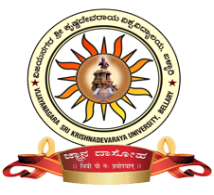 	    SYLLABUSDepartment of Studies in CHEMISTRYSyllabus for Ph.D Course WorkWith effect from 2020-21Department of Studies in ChemistryObjectives of Chemistry ProgramTo  understand the  basics of research and its importanceTo know the ethics involved in research and publicationsTo revise the applied concepts of chemistry logically with emphasis on practical aspects.Developing the analytical skills in various classical and instrumental methods of analysis.To impart educational skills and the knowledge in Chemistry to apply it in related areas.Improve the communication skills and inspire for future careers in the field of Chemistry.Outcomes of Chemistry ProgramStudents will acquire idea and skills related to research.Will get awareness about ethics in research.The seminars and interactions will improve the communication skills and confidence.Course work will revise the basics as well as in the applied area of chemistry before they take up researchCHEMISTRY (PhD)(2020-21)	The Board has amended the Syllabus / Scheme of examination and recommended for implementation from 2020-2021. The following are the papers and scheme of examination proposed by the Board.Ph.D Degree Course work examinationCOURSE STRUCTURE AND SCHEME OF EXAMINATIONPh.D. COURSE WORK IN CHEMISTRYNote: Research methodology, Research Publications and Ethics and cognate subject are compulsory to all the research students. Students can opt anyone of the specialized paper Course-CHE SP-4Question paper pattern for Semester end Course Work Examination:(Question paper pattern for Paper I , III and IV)Q 1. Objective type;  8 questions of 2 marks each.                                      8X2=16Q  2,3 & 4. With sub questions a,b if required c                                         3X15=45Q   5          With sub questions a,b if required c                                          1X14=14Question 1 should consist of two sub questions from each unitQuestion 2,3,4 and 5 should consist of  questions from Unit I,II,III and IV respectively. (Question paper pattern for Paper II: CHE RPE-2)Q 1. Objective type;  8 questions of 2 marks each.                                      4X2=8Q  2,3 & 4. With sub questions a and b                                                          3X7=21Q   5          With sub questions a and b                                                             1X6=6Question 1 should consist of questions from different unitsQuestion 2,3,4 and 5 should consist of  questions from all the units.Department of Studies in Chemistry Ph.D. Course workCourse-1: CHE RM-1    Research Methodology,                                                                                                                                 48 hours                                                                                                                                                                                                 3hrs/week        UNIT 1: Research sources                                                                                            12   hrsSelection of research problems and literature survey: primary sources- Journals periodicals, abstracts; Secondary listing of titles, reviews –annual Treatises, serials, monographs and text books, encyclopedia, catalogues, index of tabulated data- Science citation index- Searching the chemical literature-location of journal article- materials on a given topic- information about specific compound- Choosing a problem-abstract of a research paper. Scientific ethics.Internet: Introduction to internet-web browsers-World Wide Web-Search engines-literature survey in Chemistry-popular website in chemistry-Database in chemistry. usage of packages (e.g. ORIGIN; EXCEL) for data analysis; basics of computer operations; using windows – directory structures – command structure (document preparation, EXCEL, Power Point Presentation); E-Mail: Introduction to e-mail- creating e-mail-Receiving and sending e-mail.UNIT 2 : Research data presentation                                                                      12   hrs                                     Research manuscript preparation Full length research paper, short communication, letters, reviews, popular science articles in magazines, Few case studies with reference to journals and periodicals. Presentation of research papers: Oral and poster presentation in seminars, workshops and conferences etc.. Preparation of synopsis and Thesis, Preparation of research project proposals.  Patent: Introduction, patentable subject                                                            UNIT 3: Purification and safety measures                                                                12   hrsHandling of chemicals; hazardous chemicals; air/water sensitive, corrosive, toxic, explosive, carcinogenic and radioactive materials. Safety measures in laboratory, Good laboratory practices (GLP). Emergency response : chemical spills, radiation spills, biohazard spills, leaking compressed gas cylinders, fires, medical emergency accident reporting; safety equipments, personal protective equipments, compressed gas safety, safety practices for disposal of broken glass wares.Purification of compounds: General methods of isolation and purification of chemicals. Solvent extraction both cold and hot methods of crystallization, fractional crystallization, sublimation, Distillation; fractional distillation, distillation under reduced pressure, steam distillation, drying methods of solvents.UNIT 4:Error Analysis in Chemical Measurements and results                              12  hrs Classification of errors-Accuracy-Precision-Minimization of errors-Significant figures. Statistical treatment of data: Mean and Standard Deviation-distribution of random and normal errors-Reliability of results- Confidence interval- Comparison of mean results students t- distribution and t- tests-Comparison of mean with expected value, comparison of the results of the two different methods, comparison of precision of two methods- Linear regression, regression line, standard deviation, correlation coefficient – Multiple linear regression (one variable with two other variables).Reference books: C. R. Kothari, Research Methodology: Methods and Techniques, New Age International Pulishers, New Delhi,  2004Deepak Chawla and Neena Sodhi, Research Methodology, Concepts and cases, 2nd ed., Vikas Publishing House Pvt Ltd., New Delhi, 2015Vinayak Bairagi and Mousami V Munot, Research Methodology: A practical and Scientific Approach, CRC Press, New York, 2019 Comstock Gary, Research Ethics, Cambridge University Press, 2013David Bridges, Philosophy in Educational research, Epistemology, Ethics, politics and quality, Springer International Publishing, AG, 2017Peter Pruzan, Research Methodology; The Aims, Practices and Ethics of Science, Springer International Publishing, Switzerland, 2016.Vogel’s Quantitative Inorganic analysis, 7th Ed., 2012G.D. Christian, Analytical Chemistry, 7th Ed., Wiley , 2013C. George Thomas, Research Methodology and Scientific writing, II Edition, Springer, 2021.Course-II :   CHE RPE-2: Research Publication and Ethics                                                                                                                                 30 hours                                                                                                                                                                                                 2 hrs/week  Unit-I: RPE 01: PHILOSOPHY AND ETHICS (3 hrs): Introduction to philosophy: definition, nature and scope, concept, branches.  Ethics: definition,  moral philosophy, nature of moral judgements and reactionsRPE 02: SCIENTIFIC CONDUCT (5 hrs): Ethics with respect to science and research;  Intellectual honesty and research : Integrity;  Scientific misconducts: Falsification, Fabrication, and Plagiarism (FFP):  Redundant publications: duplicate and overlapping publications, salami slicing; Selective  reporting and misrepresentation of dataUnit-II: RPE 03: PLIBLICATION ETHICS (7 hrs) Publication ethics: definition, introduction and importance; Best practices / standards           setting initiatives and guidelines: COPE, WAME, etc.;  Conflicts of interest;  Publication           misconduct: definition, concept, problems that lead to unethical behavior and vice versa,           types;  Violation of publication ethics, authorship and contributorship; Identification of            publication misconduct, complaints and appeals;  Predatory publishers and journalsPRACTICEUnit-III: 	RPE 04: OPEN ACCESS PUBLISHING (4 hrs): Open access publications and initiatives; SHERPA/RoMEO  online resource to check publisher copyright & self-archiving policies; Software  tool to identify  predatory publications developed by SPPU;  Journal finder / journal suggestion tools viz. JANE, Elsevier Journal Finder,  Springer Journal Suggester, etc.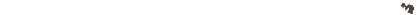 RPE 05: PUBLICATION MISCONDUCT (4 hrs): Group Discussions (2 hrs.)- Subject specific ethical issues, FFP, authorship; Conflicts of interest;  Complaints and appeals: examples and fraud from India and abroadSoftware tools (2 hrs)-  Use of plagiarism software like Turnitin, Urkund and other open         source  Software toolsUnit-IV: RPE 06: DATABASES AND RESEARCH METRICS (7hrs)Databases (4 hrs):  Indexing databases; Citation databases: Web of Science, Scopus, etcResearch Metrics (3 hrs): Impact Factor of journal as per Journal Citation Report, SNIP, SJR, IPP, Cite Score; Metrics: h-index, g index, i10 index, altmetrics	Reference Books: C. R. Kothari, Research Methodology: Methods and Techniques, New Age International Pulishers, New Delhi,  2004Deepak Chawla and Neena Sodhi, Research Methodology, Concepts and cases, 2nd ed., Vikas Publishing House Pvt Ltd., New Delhi, 2015Vinayak Bairagi and Mousami V Munot, Research Methodology: A practical and Scientific Approach, CRC Press, New York, 2019 Comstock Gary, Research Ethics, Cambridge University Press, 2013David Bridges, Philosophy in Educational research, Epistemology, Ethics, politics and quality, Springer International Publishing, AG, 2017Peter Pruzan, Research Methodology; The Aims, Practices and Ethics of Science, Springer International Publishing, Switzerland, 2016.C. George Thomas, Research Methodology and Scientific writing, II Edition, Springer, 2021.                                          Course  -III   :   CHE CP-3 Cognate   subject                                                 SELECTED TOPICS IN CHEMISTRY                                                                                                                         48 hours                                                                                                                                                                                                                                           3hrs/week           UNIT-1 Analytical and spectroscopic technique: 						12   hrs                                     Chromatographic technique: Classification, basic principle, theory of chromatography, TLC, principle and applications. Gas Chromatography and HPLC: Introduction, principle, instrumentation and applications.  UV-Vis spectroscopy: Principle. Beer’s law, Deviation of Beers law, Instrumentation and applications.IR Spectroscopy: Principle. Fingerprint region, Instrumentation and functional group analysis.H NMR Spectroscopy : Introduction to NMR, quantum description of NMR, chemical shift, spin-spin coupling, coupling constant, instrumentation, applications, interpretation and limitations. Mass spectroscopy: Principle. Fragmentation, Instrumentation and applications.Spectroscopic applications: UV-visible, IR, 1H NMR, 13C NMR, mass spectroscopy in structural elucidation of organic compounds. Problems on structural elucidation involving all the above spectroscopic methods. UNIT- 2 : Physical Chemistry								12   hrs                                     Methods of determining rate laws, collision theory of reaction rates, steric factor, activated complex theory, Arrhenius equation and the activated complex theory, ionic reactions, Kinetic salt  effects and steady state kinetics. Kinetic and thermodynamic control of reactions, treatment of unimolecular  reactions. Spontaneous reactions, standard  free energies change. The law of mass action, Reaction potential, Homogeneous equilibrium, temperature dependence of the equilibrium constant. The  hydrodimerisation of acetonitrile, other commercial electro synthetic process, indirect electro synthesis, and the future electro synthesis. Electrochemical sensors. Synthesis of carbon nanotubes and its applications. UNIT- 3 : Organic chemistry								12   hrs                                     Aromatic nitro compounds; Mechanism of nitration, nitro compounds, charge transfer complexes, aromatic nitroso compounds, reduction products of nitro compounds. Aromatic amino compounds: Strength of bases, Hofmann- Martius rearrangement, fischer- Hepp rearrangement, Orton rearrangement, Ullmann  reaction and diamines. Diazonium salts: Diazotization, reactions of diazonium salts, diazoamino and aminoazo compounds. Azoxybenzene, azobenzene, hydrozobenzene, benzidine rearrangement. Reactions and rearrangement: Arndt- Eistert reaction, Baeyer- Villiger rearrangement, Mannich reaction, Oppenauer oxidation, Reformatsky  reaction, Sommelet reaction, Stobbe condensation, Witting reaction, Wolf rearrangement, Michael reaction. Heterocyclic compounds:  Synthesis and reactivity of furan, thiophene pyrrole, benzofuran,  indole, benzothiophene,   imidazole, pyrazoles, isoxazoles oxazoles, thiazoles, quinoline, isoquinoline and pyrimidine. UNIT-4: Inorganic chemistry								12   hrs Co-ordination chemistry : Introduction of co-ordination compounds, Structural elucidation of coordination compounds by UV-  visible, magnetic susceptibility, IR, 1H NMR and TGA methods. Industrial applications of Organometallic compounds: Homogeneous catalysis, hydrogenations of olefins, oxo-process, Waker process, water gas shift reactions, carbonization. Heterogeneous catalysis, Fischer- Tropics reaction, Ziegler-Natta polymerization. Metal complexes in medicine:  Interaction of metal complexes with nucleic acids, metal ion deficiency effects, toxicity of metal ions and treatment of toxicity, chelating agents in medicine, bacterial agents, antiviral agents and anticancer agents, metal complexes as drugs and therapeutic agents.  Reference books: Vogel’s Quantitative Inorganic analysis, 7th Ed., 2012G.D. Christian, Analytical Chemistry, 7th Ed., Wiley , 2013Douglas A Skoog, Donald M West, F James Holler and Stanley R Crouch, Fundamentals of Analytical Chemistry, 9th Ed,  Brooks/Cole, 2014. Physical Chemistry, 5th Ed., - Atkins (ELBS) 1995.Physical Chemistry - G. M. Barrow (McGraw Hill, Int. St. Ed) 1988.Fundamentals of Physical Chemistry - Maron and Lando (Collier  Macmillan) 1974.Chemical Kinetics -  K.J.Laidler (Harper and Row) 1987.Principles and Applications of Electrochemistry-Crow (Chapman hall, London) 1988Advanced organic chemistry – Reaction mechanism & structure – Jerry March.Reaction mechanism in organic chemistry – S.M Mukharji & S.P SinghText book of organic Chemistry – I.L Finar, Vol- I & Vol-2.Text book of organic Chemistry – R.T  Marrison & R.N Boid.Reactive intermediates in organic chemistry – N.S IsaacsNamed reaction in organic chemistry – Gurudeep ChatwalBasic Inorganic Chemistry – 3rd edition, F.A Cotton, G.Wilkinson and P.L.Gaw, John wiley and sons (2002).Inorganic chemistry – James E Huheey, Harper and Row Publishers (2004)Inorganic Chemistry – 2nd edition, D.F Shriver, P.W.Atkins and C.H.Langtore Oxford University Press (1994).Concise Inorganic Chemistry – J.D. Lee, ELBSCourse-4 : CHE SP-IN-4 Field of Specialization-Inorganic Chemistry and NanoscienceUnit-I: Metal complexes: 							      12hrs Synthesis of Metal Complexes, alkyl and aryl complexes, MOT, CFT: Characterization by UV, IR, NMR and  Mass spectrometry .Unit-II: Bioinoraganic chemistry  				                             12hrsEssential and trace metals. Metalloproteins as enzymes, vitamin B12, synthetic model compounds, Unit-III: Nanomaterials  							        12hrsSynthesis : Reduction,  Sol- gel method, Reverce micelles, combustion method, microwave and co-precipitation method.Characterization: Powder X-ray diffraction (PXRD), Scanning Probe Microscopy (SEM), Transmission electron microscopy(TEM), Atomic force microscopy(AFM)Unit-IV: Properties and Application of nanomaterials		                     12hrsProperties of Nanomaterials: role of size in nanomaterials, Electronic Properties:, Dielectric Properties, Magnetic Properties: Diamaganetic, Paramaganetic, Ferromaganetic and Antiferromaganetic, Optical Properties, Semiconductor nanoparticles, Luminescence in Semiconductor nanoparticles: Photoluminescence, Cathodoluminescence and Thermoluminescence.     Applications: Automobiles, Textiles, Cosmetics, Domestic Appliances, Biotechnology and Medical field, Space and Defence, Nanotechnology and Environment Reference Books:Basic Inorganic Chemistry – 3rd edition, F.A Cotton, G.Wilkinson and P.L.Gaw, John wiley and sons (2002).Inorganic chemistry – James E Huheey, Harper and Row Publishers (2004)Inorganic Chemistry – 2nd edition, D.F Shriver, P.W.Atkins and C.H.Langtore Oxford University Press (1994).Concise Inorganic Chemistry – J.D. Lee, ELBSOrganometallic Chemistry – R.C. Mehrothra and A. Singh, 2nd Edn., New Age, International Publications, 2006.Bioinorganic Chemistry – A.K. Das, Books & Allied (P) Ltd., 2007. B S Murty, P Shankar, Baldev Rai, BB Rath and James Murday, Textbook of Nanoscience and Nanotechnology, Univ. Press, 2012.Jonathan W. Steed, David R. Turner, Karl J. Wallace, Core Concepts in Supramolecular Chemistry and Nanochemistry, John Wiley & Sons, 2007. Course-4 : CHE SP-PC-4 Field of Specialization –Physical Chemistry                                                                        								48 hrs Unit-I: Introduction to ThermodynamicsThe first and second laws of thermodynamics.  Thermodynamic functions, heat capacity, enthalpy, entropy. Equilibrium in one phase system, real gasses, the reactions between gases, reactions of solid-state phases, reaction kinetics, rate equations.			Theory of Solution and related topicsThe theory of solutions, Free energy as a function of composition. Methods for calculation of thermodynamic equilibrium. Electrochemical processes.				              12 hrsUnit-II: Polymer Chemistry and TechnologyMonomers, repeat units, degree of polymerization. Linear, branched and network polymers. Classification of polymers. Polymerization: Condensation, addition, radical chain-ionic and co-ordination and co-polymerization. Polymerization conditions and polymer reactions. Polymerization in homogenous and heterogeneous systems, Polymerization Techniques. Number, weight and viscosity average molecular weights. Polydispersity and molecular weight distribution. The practical significance molecular weight. Measurement of molecular weights. End-group, viscosity, light scattering, osmotic and ultracentrifugation methods. Analysis and testing of polymers-chemical analysis of polymers, spectroscopic methods, X-ray diffraction study. Microscopy. Thermal analysis and physical testing-tensile strength. Fatigue, impact. Tear resistance. Hardness and abrasion resistance. Electropolymerization, Drug delivery systems.            	 									              12 hrs Unit – III Electrochemistry and  applications (Related to Research Guide)Introduction of electrochemistry, reversible and irreversible cells, Nernt’s theory of electrode potential, standard electrode potential, measurement of electrode potential, rate of electrode processes, concentration cells, liquid-liquid junction potential or diffusion potential, applications of EMF measurements, oxidation and reduction systems, Electromotive series or potential series, decomposition voltage or decomposition potential, over voltage, potentiometric titrations, polarography, cyclic voltammetry, theory, instrumentation and applications, solvent effects, supporting electrolytes, reference electrode, working electrode, auxillary electrode, modified electrodes, differential pulse voltammetry, square wave voltammetry, stripping voltametry, coulometry,  amperometric  titrations, Introduction, fundamentals of batteries, classification of batteries, sizes of batteries, battery characteristics, primary batteries, dry cell, alkaline MnO2 batteries and other batteries. Secondary batteries - lead-acid, alkaline storage batteries-battery charging theory and practice. Energy economics. Fuel cells - types - electrochemistry of fuel cells.      											12 hrs Unit IV: Quantum ChemistryBrief review of Quantum chemistry, Schrodinger equation- Application to one and three dimensional box. Surface chemistry, Theories of adsorption.				12 hrs Reference books:Text book of Polymer Science (3rd edition) F.W.Billmayer, A Wiley-Interscience, 1984Contemporary Polymer Chemistry (2nd edition), H.R.Allcock and F.W.Lampe, Prentice Hall, Englewood Cliff's, NewJersy 1981Polymer Science, V.R.Gowswamy424784ariker, N.V.Viswanathan and Jayadev Sreedhar, New Age International (P) Limited, August 1996.Physical Chemistry, 5th Ed., - Atkins (ELBS) 1995.Physical Chemistry - G. M. Barrow (McGraw Hill, Int. St. Ed) 1988.Thermodynamics for Chemists - S. Glasstone (East-west) 1973. Chemical Kinetics -  K.J.Laidler (Harper and Row) 1987.Electrochemistry - Glasstone, Affiliated to East-West Press, 1942.Principles and Applications of Electrochemistry-Crow (Chapman hall, London) 1988.Course –4- CHE SP-OC-4 Field of Specialization-  Organic Chemistry 48 Hrs[3Hrs/Week] UNIT-I                                              12 HrsSeparation and Purification Techniques:       Principle of: Recrystallization : using various solvents and mixture of solvents :                Fractional  crystallization: e.g. Separation of naphthalene and diphenyl: Fractional       distillation : e.g. Separation of Benzene, acetone, ethyl alcohol etc.: Steam distillation:        Soxhlet Extraction.Biological and Pharmacological Screening of compoundsPrinciple, material and methodology for the following activities:  Antimicrobial (Antibacterial, antifungal and antiviral); Analgesic ; Anti-inflammatory; Anthelmintic and Mechanism of action                                UNIT-II								12 HrsOxidations and Reductions in Organic SynthesisOxidation reactions involving – Chromium and manganese compounds, air, ozone, hydrogen peroxide, per acids, periodic acid, N-Bromo succinimideReduction reactions involving- Catalytic hydrogenation, Complex metal hydrides, dissolving  metals.Reagents in Organic Synthesis1. Gilman reagent				2. Lithium diisopropyl amide (LDA)3. Dicyclohexyl carbodiimide (DCC)	4. 1,3-Dithiane    ( Reactivity umpolung)5. Trimethyl silyl iodide			6. Tri-n-butyl hydride (TNBH)7. DDQ					8. Woodward-Prevost hydroxylation9. Osmium tetroxide		          10.Stannic chloride11.Selenium dioxide		           12.Phase transfer catalyst	13.Crown ether				14.Merrifield resin		15.Bakers yeast				16.Peterson synthesisUNIT-III :	Heterocyclic compounds				                             12 hrsBio significant heterocyclic molecules (Pyrimidine, Pyridine, indole and Purine).         Synthetic heterocycles as chemotherapeutic agents. (Related to indoles and benzofurans).  	Heterocyclic agrochemicals. Naturally accruing heterocycles of physiological importance. Biosynthesis of typical nitrogen and oxygen heterocycles. Recent developments in the chemistry of indoles, benzofurans and benzothiophenes and their comparative study. UNIT-IV :	Stereochemistry			                              12 hrs   Topocity and prochirality, Asymmetric synthesis and asymmetric induction, double diastereo selection and double asymmetric induction, diastereo selection in cyclic systems, enantio selective alkylation of ketobne via hydrozones.Reference books: Jaroslava varc-Gajic, Biological Activity of Natural Products (Biochemistry Research Trends) , Nova Science Publishers, 2013.Comprehensive practical organic chemistry-quantitative analysis-V.K.Ahluwalia and university press-Hyderabad. Advanced practical organic chemistry – N.K.Vishnu, second revised edition, Vikas Publication (2000).Quantative & qualitative organic analysis, A.I.Vogel (CBS Publishers, New Delhi-2002).Advanced organic chemistry – Reaction mechanism & structure – Jerry March.Reaction mechanism in organic chemistry – S.M Mukharji & S.P SinghA guide book to mechanism in organic Chemistry – PetersexesStereo chemistry of carbon compounds – E.L ElielStereo Chemistry of carbon compounds – D. NasipuriHeterocyclic Chemistry- J.Joule and SmithCourse –4- CHE SP-CC-4Field of Specialization-  Inorganic Chemistry                                                         		48 hrsCHEMISTRY OF COORDINATION COMPOUNDS			3hrs/weekUnit - I:  Properties of Coordination Compounds.				12hrsObjective, nomenclature of metal complexes, EAN.Spectral properties:-Types of electronic spectra, selection rules for electronic transitions, charge transfer spectra, d-d transition spectra, energy levels in tetrahedral field, Tanabe-Sugano diagrams.Magnetic properties of the Complexes:Origine of magnetic moment, magnetic permability and susceptibility, diamagnetism, paramagnetism, ferromagnetism and anti ferromagnetism.Unit-II: Theories of Coordinate Bond					           12hrsThe Valence Bond Theory; modification of Paulings VBT, drawbacks of VBT,Crystal Field Theory (CFT); Splitting of d-orbitals in octahedral field, CFSE for tetrahedral symmetry, tetrahedral distortion in octahedral symmetry, square planar coordination, orbital splitting in other fields, adoption of geometrical arrangements, magnitude of 10Dq, evidence for  CFSE in complexes.                    The crystal field model. Molecular Orbital theory:  MOT for sigma bonding in complexes, MOT and other geometries, pi(π) bonding and MOT. Adjusted Crystal Field Theory. A review of theories.Unit-III : Thermodynamic Stability of the Metal Complexes:		12hrsKinetics and thermodynamic stability of the metal complexes, factors affecting the metal complexes, chelate and macro cycle effects, structural equilibria of complexes and mixed ligand complexes. Calculation of ΔGo and ΔHo, factors influencing the stability of complexes, correlation between the properties of ligand and stability of metal complexes, Determination of stability by spectrophotometric- Job’s, mole-ratio, slope ratio, pH metric (potentiometric), polarigraphic, solvent-extraction and                      ion-exchange method. Unit-IV:  Isomerism of Metal Complexes						12hrsIsomerism of Metal Complexs:Ionization isomerism, solvent isomerism, linkage isomerism, coordination isomerism, ligand isomerism, polymerization isomerism. Stereoisomerism: cis-trans isomerism, optical isomerism.Identification of isomeric metal complexes: By conductivity measurement, by electrolysis, by freezing point depression, by IR, by XRD, by Dipolement, by NMR spectroscopy, by mass spectroscopy and by Chemical method.REFERENCES:Chemistry (Volume-II), Inorganic Chemistry, Shyam Singh, Himalaya Publishing House, First Edition-2010.Theoretical Principles of Inorganic Chemistry, G.S.Manku, Tata McGraw Hill Publishing Company Limited, New Delhi, Sixteenth reprint-2012.Text Book of Inorganic Chemistry, R.Gopalan, Univeristies Press, Hyderabad-2012.Concise Coordination Chemistry, R.Gopalan and V.Ramalingam, Vikas Publishing House Pvt.Ltd., New Delhi, Reprint-2012.Advanced Inorganic Chemistry, O.P.Agarwal, Dhanpat Rai and Sons, New Delhi, Eighth Edition-2012.Chemistry of Complex, Equilibria, M.T.Beck, Rinhold, London-1990.Inorganic Chemistry, J.E.Huheey, E.A.Keiter and R.L.Keiter, 4th Edition-1993.Magneto Chemistry, R.L.Carlin, Springer Verlag.Balic Inorganic Chemistry, F.A.Cotton, G.Wilkinson and P.L.Gau, Jhon Wiley and Sons, Inc., Edition-1999.Course –4- CHE SP-OM--4Field of Specialization: Organometallic Chemistry                                                                                      48 hrs, 3 hrs/weekUnit-IA Brief history of Organometallic Chemistry, ligands, types of ligands, ligands derived from 4nπ electron system. Methods of synthesis of organometallic compounds. Techniques of handling air and moisture sensitive organometallic compounds. Ferrocene, bis- Iron fulvalene and their properties.. MOT representations of ferrocene.                                                                   12hrsUnit-II Electronic interactions in Organometallic compounds. Robin and Day classification, class II-III compounds. Hush Theory. Methods for probing the electronic interactions, cyclic voltammetry, UV-Visible, FTIR and Mössbauer spectroscopy. Spectroscopic time scales. Introduction to theoretical chemistry. –Ab-intio methods, Basis sets and calculations                                  12hrsUnit-IIISynthesis of pentalene, indacene, dicyclopenta dienyl naphthalene, tris pyrazoloyl borate ligands and their methylated derivatives. Poly ferrocenes, pyrazoloyl borate –acetylene complexes, synthesis and applications.                                                                                                   12hrsUnit-IVSynthesis of organometallic cluster compounds. Building block approach with special reference to acetylene bridged metal compounds. Study of zero field splitting, quantum magnetic tunnelling and spin-spin interaction. Magnetic properties of organometallic clusters and experimental measurements of magnetic properties. Magnetic property measurements- principles and methods.                                                                                                                          12hrsReferences:1) Organometallic chemistry, a unified approach, R C Mehrotra, A. Sing. New age international publishers and the references there in.2)Robin,M.B.; Day,P. Advanced inorganic chemistry and radio Chemistry, 1967,10, 247-422.3) Kealy, T.J ; Pauson P.L, Nature 1951, 168, 1039-1040.4) Barlow, S: Murphy, V. J.;Evans,J.S.O.; O´Hare,D.  Organometallics,1995, 14, 3461-34745)  N.S.Hush,Progr.Inorg.Chem.8,391 (1967).6) Sinha, U.; Lowery, M. D.; Hammack, W. S.; Hendrickson, D. N. Drickamer, H. G. J. Am. Chem. Soc. 1987, 109, 7340-73457)   Sengupta S.C; Bhattachargee,A. Jour.Indian Chem.Soc,1953,30(12) 805-8088) Stephen Barlow and Dermont O hare Chem.Reve 1997 vol 97, No 3.9) I. Levine: Quantum Chemistry: Allyn and Barrown .Inc. Boston(1970)10)R.G Parr, W.Yang, Density functional theory of atoms and molecules. Oxford University Press, New York(1971)11)  P. Gütlich, E. Bill, A. X. Trautwein  Mössbauer Spectroscopy and Transition Metal ChemistrySpringer, 2011Paper CodePaper TitleContact Hours/ Week & CreditsInternal Assessment WeightageInternal Assessment WeightageSemester End Exam Duration(hrs) & AssessmentWeightageTotal Marks/PaperPaper CodePaper TitleContact Hours/ Week & CreditsI testII testSemester End Exam Duration(hrs) & AssessmentWeightageTotal Marks/PaperCHE RM-1Research Methodology3h & 415%15%3h & 70%100CHE RPE-2Research Publication and Ethics2h & 27.5%7.5%2h & 35%50CHE CP-3Cognate paper- Selected topics in chemistry3h & 415%15%3h & 70%100CHE SP-IN-4(special paper)Inorganic Chemistry and Nanoscience3h & 415%15%3h & 70%100CHE SP-PC-4 (special paper)Physical Chemistry3h & 415%15%3h & 70%100CHE SP-OC-4 (special paper)Organic chemistry3h & 415%15%3h & 70%100CHE SP-CC-4 (special paper)Chemistry of Coordination Compounds3h & 415%15%3h & 70%100CHE SP-OM-4 (special paper)Organometallic Chemistry3h & 415%15%3h & 70%100Total4 papers11h/week, 14 credits350